Monday, August 26- at sitesSite evaluations, curriculum follow-upAssessment information- Texas Gail Raymond, VTC8:30-10:30- DLC10:30-12:30- Holy Cross2:30-4:30- NikolaiTuesday, August 27Assessment information- Texas Gail Raymond, VTC8:30-10:30- Grayling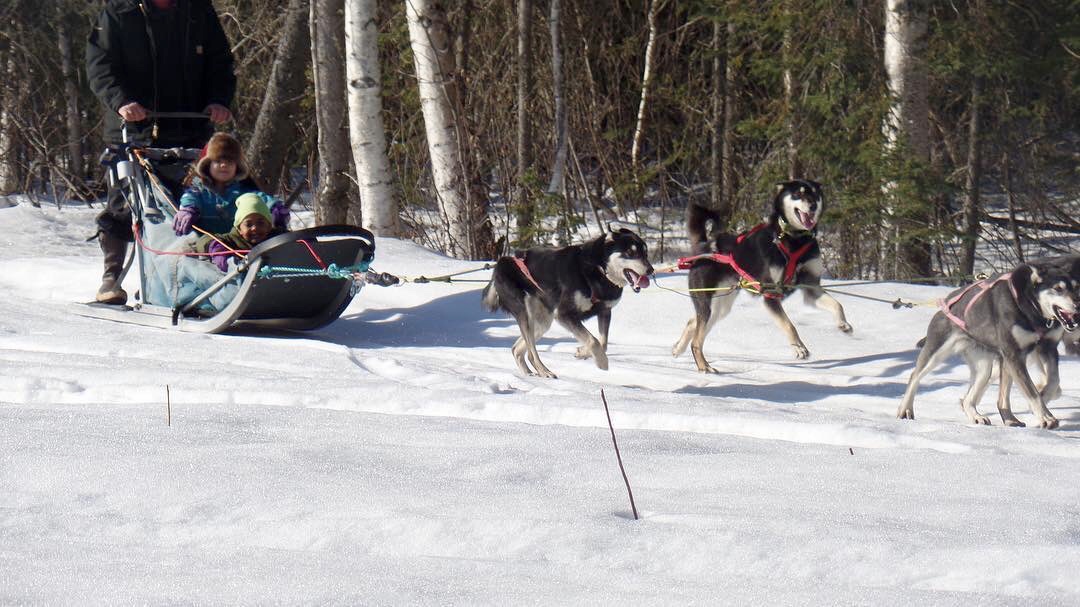 10:30-12:30 - ShagelukTuesday, September 3Assessment information- Texas Gail Raymond, VTC8:30-10:30 Anvik10:30-12:30 McGrath2:30-4:30 Takotna *Lindamood-Bell Webinar Training will take place September 9th-12th from 1:00-4:30pmThis is MANDATORY for ALL Elementary Teachers and AidsIditarod Heart of Alaska: Building the Toolbox for Literacy Fall In-ServiceAugust 18-27, AnchorageLiteracy is the Cornerstone of LearningFall In-serviceAugust 18-27, AnchorageSaturday, August 178:30	Principal/Teacher Training at the 	Alaska Zoo Greenhouse12:00	Lunch- Catered by Colonial Pen1:00	May Jo Finney, University of Michigan, Flint2:00	Behind the Scenes Tour of the Polar Bears4:30	Dinner- on your ownSunday, August 188:30	New Teacher Meeting at Residence Inn3:00	Meet at Residence Inn	Scavenger Hunt Van Groups chosen5:00	Dinner at Texas Gail Raymond’s house in ChugiakThursday, August 228:30	Curriculum Training	*K-5 Teachers Wonders Training-with  Lexi & Samantha	*6-12- Acellus Training- Loree & Doug 12:00	Lunch catered by NMS1:00 	Team Collaboration- sharing of Literacy Toolbox5:00	Dinner on your own6:00-8:00 PowerSchool Training- Britt AndersonFriday, August 237:00	 Breakfast at hotel8:00	KTUU Speaker,10:00  	Evaluations/ Procedures- Matt Shelborne, Michael Willyerd11:30 	Box lunch catered by NMSTravel to sitesMonday, August 198:30	BP Center 
Instructional Support with Tonio Verzone12:00 	Lunch- catered by NMS1:00	Assessments/ AKPLN- Texas Gail Raymond3:00	Special Educaiton Overview- Casey McCarty4:30	Dinner on your own6:00-8:00  PowerSchool Training- Britt AndersonTuesday, August 208:30- BP Center- Introduction to Curriculum	*K-5 Teachers Wonders with Lexi	*6-12 Teachers Acellus with Loree and Doug12:00 Lunch- Catered by NMS	Insurance shares2:00 Curriculum Training Continues4:30 Dinner on your own6:00-8:00  PowerSchool Training- Britt AndersonWednesday, August 216:30 Depart for Train Depot8:00 Train departs for Talkeetna	*Mandatory Individual Budget Meetings withTammie White	*Martha Gould-Lehe- Sharing of Culture	*Mark Nordman- Iditarod and Dog Mushing11:20- Arrive in TalkeetnaLunch- Box lunch handed out in Talkeetna	*Belle Michelson shares in Talkeetna	*Denali Park Ranger- at Park Station4:40- Train departs TalkeetnaDinner- possibly on the train- on your own8:30pm  Arrive in Anchorage